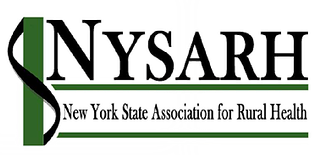 NYS Association for Rural Health1 Main Street Suite 202Canton, NY 13617315-378-7701info@NYSARH.orgwww.NYSARH.org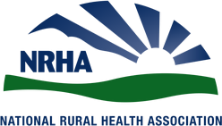 	2020-21 Rural Health AdvocacyThese are some NYS issues that we monitor because they are important to our Members.NYSARH Members are…	Rural Health NetworksArea Health Education CentersMedical ProvidersFederally Qualified Health CentersBehavioral Health AgenciesCounty Public Health DepartmentsHospitals & Urgent Care CentersSchools of Higher EducationHealth FoundationsLong Term Care ProvidersDisease Prevention OrganizationsVeteran OrganizationsCommunity Action AgenciesEmergency Services NYSARH Members …Administer unique programs, tailored to rural communitiesDeliver prevention and education servicesDevelop the health professionals of the futureEngage with DSRIP Performing Provider SystemsImplement Population Health Improvement ProgramsNavigate healthcare and health insuranceOffer continuing education and internshipsPartner with other organizations to leverage resources and maximize impactPrepare for value-based paymentProvide or coordinate transportationReduce unnecessary hospital and emergency department visitsSolve community challenges at the community levelNYSARH …Advocates for the health and well-being of Rural New YorkersFacilitates networking and collaboration across Upstate New York Participates in the Rural Health Policy Institute in Washington, DCProduces the premier Rural Health Conference in New York StatePublishes a Quarterly Newsletter Works in conjunction with the NYS Office of Rural HealthRepresents New York with the National Rural Health Association  www.NYSARH.org